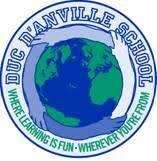 SAC Meeting AgendaMonday February 27th  – 4:30 – 5:30 PM – Duc d’Anville School LibraryDiscussion ItemsMinutesCall to order1Approval of Agenda 1Approval of previous  two meeting summaries2School improvement plan update (standing item)1Previous Business10Schoolyard – parking lotPlayground Replacement Project updatePrincipal’s Report15New Business30Student Success Survey ReportProvincial math/literacy assessment results2015 Love of Reading Grant update (New furniture, Bag of Books)SAC Funding (update on purchases)Public InputNext meeting:  April 17th  (Future meeting - May 29th)Adjournment